Comment ranger mes courses pendant le covid 19 ? 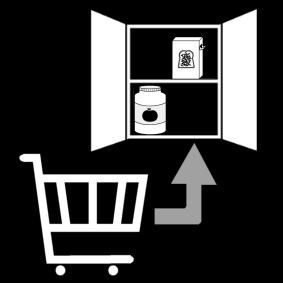  En rentrant, je me lave les mains 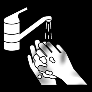 Ou je me nettoie les mains avec le gel hydroalcoolique 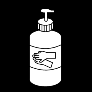 J’enlève les emballages (carton, plastique)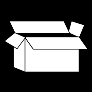 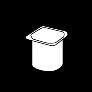 Je mets les cartons et plastiques dans la poubelle de tri sélectif 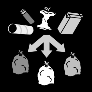 Je nettoie les produits frais avec un essuie-tout humide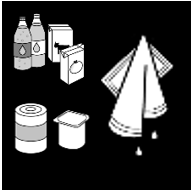 Je mets les produits surgelés au congélateur 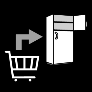 Je mets les produits frais au frigo 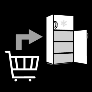 Je ne range pas le reste des courses tout de suite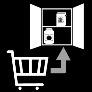 Je nettoie les produits avec un essuie-tout humideJ’attends 3 heures avant de les ranger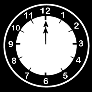 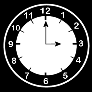 Je lave les fruits et légumes à l’eau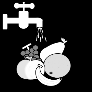 Je me lave les mainsOu je me nettoie les mains avec le gel hydroalcoolique Je change mes vêtements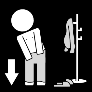 Je me lave les mainsOu je me nettoie les mains avec le gel hydroalcoolique Je les lave à 40°C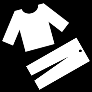 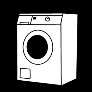 Je me lave les mains Ou je me nettoie les mains avec le gel hydroalcoolique Avant de manger, j’enlève la peau des fruits et légumes 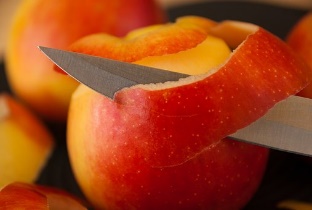 Je cuis mes aliments à 63 °C (th 3) pendant 4 minutes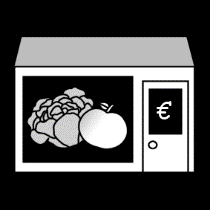 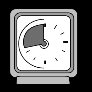                   4 minutes